СОВЕТ МОГОЧИНСКОГО СЕЛЬСКОГО ПОСЕЛЕНИЯМОЛЧАНОВСКИЙ РАЙОН, ТОМСКАЯ ОБЛАСТЬРЕШЕНИЕ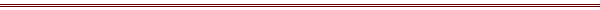 «31» января 2023 г.		                               			           № 188с. МогочиноО сложении депутатских полномочийдепутатом Бгавиным А.АВ соответствии с пунктом 2 части 5 статьи 23 Устава Могочинского сельского поселения на основании личного заявления от 30 января 2023 года депутата Бгавина А.А. о сложении депутатских полномочийСовет Могочинского сельского поселения РЕШИЛ:1. Прекратить досрочно полномочия депутата Совета Могочинского сельского поселения пятого созыва Бгавина Александра Александровича, в связи с отставкой по собственному желанию.Председатель СоветаМогочинского сельского поселения				А.В. БеляевГлава  Могочинского  сельского поселения                        	         			А.А. Такленок